Section III	Disciplinary	   No		   Yes (see detail below)Formal Disciplinary Sanctions (DORS & Infractions)Informal Disciplinary Sanctions (Written & Verbal Warnings)Section IV	Activity/Issue SummaryIn order to ascertain the goals that were achieved, as well as what was gained from the experience, the following comments on progress were offered:Section V	Summary of Probation PlanResidence and Support System		  Private Residence		  Transitional HouseEmploymentCommunity Programming/Treatment PlansThe offender will follow the direction of the court and Probation Officer regarding aftercare.Probation AssignmentSection VI	RecommendationsBased on their performance while at this facility: We recommend the court consider placing this offender on probation.   We recommend the court consider relinquishing jurisdiction on this offender.This recommendation is based on the following:Check if applicable:The offender completed Therapeutic Community and a Discharge Summary is attachedThe offender completed Sex Offender Assessment Group and a Discharge Summary is attached.The offender was assessed as a CMHS1 or above and a Discharge Summary is attached.Respectfully submitted,Reviewed and Approved by:cc: 	Prosecuting Attorney	Defense Attorney	Files (2)Program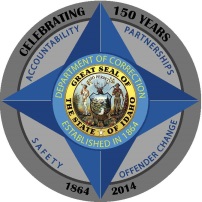 Start DateParticipationParticipationDESCRIPTION OF ASSIGNED PROGRAMSDateOffenseAction TakenSummary of offense(s)Summary of offense(s)Summary of offense(s)DateOffenseAction TakenSummary – Written and verbal warnings are basic rule violations and do not indicate unwillingness or inability to follow successfully the expectations of probation.Summary – Written and verbal warnings are basic rule violations and do not indicate unwillingness or inability to follow successfully the expectations of probation.Summary – Written and verbal warnings are basic rule violations and do not indicate unwillingness or inability to follow successfully the expectations of probation.When the offender was asked if they would like to comment on any discipline received, they stated:Arrival Date at Facility:An orientation was conducted on arrival at the facility and rules and regulations were reviewed and agreed to.An orientation was conducted on arrival at the facility and rules and regulations were reviewed and agreed to.When asked to what they attribute the success of their behavior on the Rider, they stated:Program:Program:The facilitator reports:The facilitator reports:The facilitator reports:The offender reports learning:The offender reports learning:The offender reports learning:Program:Program:The facilitator reports:The facilitator reports:The facilitator reports:The offender reports learning:The offender reports learning:The offender reports learning:Program:Program:The facilitator reports:The facilitator reports:The facilitator reports:The offender reports learning:The offender reports learning:The offender reports learning:Program:The facilitator reports:The facilitator reports:The facilitator reports:The offender reports learning:The offender reports learning:The offender reports learning:Residence Address:Phone Number:Name(s) of Residents:Name of individual who verified residence:(Letter from individual who verified is on file at the facility)The offender reports that they will have employment on releaseThe offender reports that they will have employment on releaseThe offender reports that they will have employment on releaseYesNoIf Yes, name of employer:If Yes, name of employer:The offender reports that they will seek employment through Idaho Commerce and Labor, or help wanted ads.  Current job skills include:The offender reports that they will seek employment through Idaho Commerce and Labor, or help wanted ads.  Current job skills include:The offender reports that they will seek employment through Idaho Commerce and Labor, or help wanted ads.  Current job skills include:The offender reports that they will seek employment through Idaho Commerce and Labor, or help wanted ads.  Current job skills include:The offender reports that they will seek employment through Idaho Commerce and Labor, or help wanted ads.  Current job skills include:The offender reports that they will seek employment through Idaho Commerce and Labor, or help wanted ads.  Current job skills include:DistrictTelephoneWhen asked why they felt they should be granted the privilege of probation, the offender replied________________________________________________________________________________________________________________________________PhoneExtension________________________________________________________________________________________________________________________________PhoneExtension